Barkham Parish Council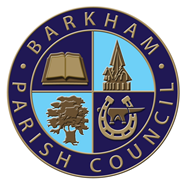 Arborfield Green Community CentreSheerlands RoadArborfield	RG2 9NDTel: 0118 976 2089Email: clerk@barkham-parishcouncil.org.ukClerk: Mrs Ellen TimsAnnual Meeting of the Council Noticeto be held on Tuesday 12th July 2022at the Studio Hall, Arborfield Green Community CentreCommencing at 7.30pmPLEASE NOTE: YOU ARE ASKED NOT TO ATTEND THIS MEETING IF YOU HAVE ANY COVID SYMPTOMS OR HAVE TESTED POSITIVE FOR COVID-19.  A G E N D ATo receive and accept any apologies for absence  Local Government Act 1972 Sch12, To receive any declarations of interest on items on the Agenda (Disclosable Pecuniary Interests) Regulations 2012 (SI 2012/1464)Minutes of the Council Meeting LGA 1972 Sch 12 para 41(1) – To approve the minutes of the meeting held on Tuesday 14th June 2022.  Public Participation (allotted time 15 minutes) Public Bodies (admissions to meetings) Act 1960 s 1 extended by the LG Act 1972 s 100Adjournment of the Meeting will be called if any members of the public wish to address the Council on any matters or concerns relating to Barkham. If you would like  to ask a specific question to be answered at the meeting, please submit the question at least 24 hours in advancePlanning:Planning Applications – To discuss and agree any comments or objections on planning applications received before 12th July 2022.  To include:221750 – 18 Field Place, Wokingham, RG41 4EUHouseholder application for the proposed erection of a single storey rear extension including the insertion of 3no rooflights, and a patio area to the South East side and to the rear.Comments by 08.07.2022 – Extension requested to 14.07.2022220779 – The White Cottage, Barkham Street, Barkham, Wokingham, RG404PJHouseholder application for proposed two storey side extension with integral garage, single storey rear extension, 4No. rooflights, 2 juliet balconies, associated fenestration, following the demolition of existing detached garage.Comments by 08.07.2022 – Extension requested to 14.07.2022222041 - Feathercot, School Road, Barkham, Wokingham, RG41 4TPHouseholder application for the proposed erection of a rear conservatory.Comments by 26.07.2022Approved and Refused Applications221288 – Land at The Scrapyard, Highland Avenue, Wokingham, Berkshire, RG41 4SPApplication for a certificate of existing lawful development for the use of land (Area F) for storage of materials and equipment associated with the business operation at the site.Application approved notification220991 – 378 Barkham Road, Barkham, Wokingham, RG41 4DLHouseholder application for proposed single storey front extension, first floor side extension, garage conversion, erection of single storey detached garage, and changes to fenestration.A new access point for the garage.Application approved notification221607 – The Scrapyard, Land at Highlands Avenue, Barkham, Wokingham, RG41 4SPApplication for a certificate of existing lawful development for the use of land to store materials and equipment associated with the A1 business operations.Application approved notification221608 – The Scrapyard, Highlands Avenue, Barkham, Wokingham, RG414SPApplication for a certificate of existing lawful development for the erection of a building.Application approved notification221556 – 23 Baston Road, Arborfield Green, Wokingham, RG2 9ZWHouseholder application for proposed single storey detached outbuilding to the rear.Application approved notification221485 - 23 Aggisters Lane, Barkham, RG41 4DWHouseholder application for the proposed erection of a single storey rear extension with 3 roof lights, including changes to fenestration and amendments to elevation materials.Application approved notificationAny Other Planning BusinessLetter to Michael Gove regarding housing numbers – Council is asked to approve a letter to be sent to Michael Gove regarding the housing numbers, ahead of his meeting with WBC.Arborfield Green District Centre / Community Centre – Council is asked to receive an update on the district centre at Arborfield green as a result of the recent meeting held to discuss the centreElection of 1 Finance Committee Member – Council is asked to elect Mr Barker to the Finance Committee to fill the vacancy.External Report – Council is asked to receive a report from Cllr Kaiser on items relating to WBCDelegated Authority Report – Council is asked to receive a report on decision made under Delegated AuthorityClerks Report – Council is asked to receive a report from the ClerkCIL Projects and ExpenditureCIL Project List – Council is asked to review and approve the updated project list as proposed by the CIL Advisory Committee.Purchase of VAS – Council is asked to approve the purchase of a VAS as proposed by Mr Heyliger.  Proposal attachedElectricity to Barkham Field (The Junipers) – Council is asked to approve the project to proceed.  It is proposed that the Council ask WBC to take the lead of the project that will incur an extra cost.  The Cost of the project is expected to be £25,000.Bus Shelter replacement – Council is asked to approve that a project to replace the old concrete bus shelters is moved forward.  Based on the Quotes received from the damaged bus shelter at The Bull, the cost of replacing the shelters is approximately £7000.New Bus Shelter on Barkham Street – Council is asked to approve the project to look at installing a bus shelter at the stop on Barkham Street.Pedestrian Crossing on Barkham Street – Council is asked to approve the project to look at installing a pedestrian crossing on Barkham Street.Additional projects to be investigated by the CIL Advisory Committee – Council is asked to approve the CIL Advisory Committee look into the following projects:Litter bins in the parishPedestrian crossing by the BullUpgrade of Footpath BA10Parish Office SignagePossible acquisition of Langley HouseFinanceAccounts – Proposal to agree accounts and payments for May to June 2022 LGA 1972 s150 (5)Report on Monies receivedNoneGrant applications – Council is asked to discuss the grant applications and amounts proposed by the finance committee for each application to be agreed and to be paid in May.  The items in Yellow are for agreement, but are not due to be paid until later in the year.Parish Office OperationsInvestment Strategy – As the Council holds over £100,000, an investment strategy is required.  Council is asked to approve an investment strategy for the Parish Council Funds.Email Accounts – Council is asked to decide whether to set up and ensure all councillors use an email account which is registered to Barkham Parish Council.  This service can be provided by the Website provider as part of the current subscription package, however, there may not be enough disk space for all councillors, so an upgrade may be required.  The cost of the upgrade of package would be £100, increasing the annual cost from £300 to £400 per annum.Replacement Notice Board at Sandy Lane – Council is asked to agree to purchase a replacement notice board at the corner of Sandy Lane, due to the current noticeboard ceasing up and not able to be opened.  Quotes need to be obtained for the replacement.Councillor Forum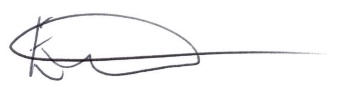 E. Tims		Clerk to the Council   